FICHE SORTIR À SAINT SUL’À remettre au service communication 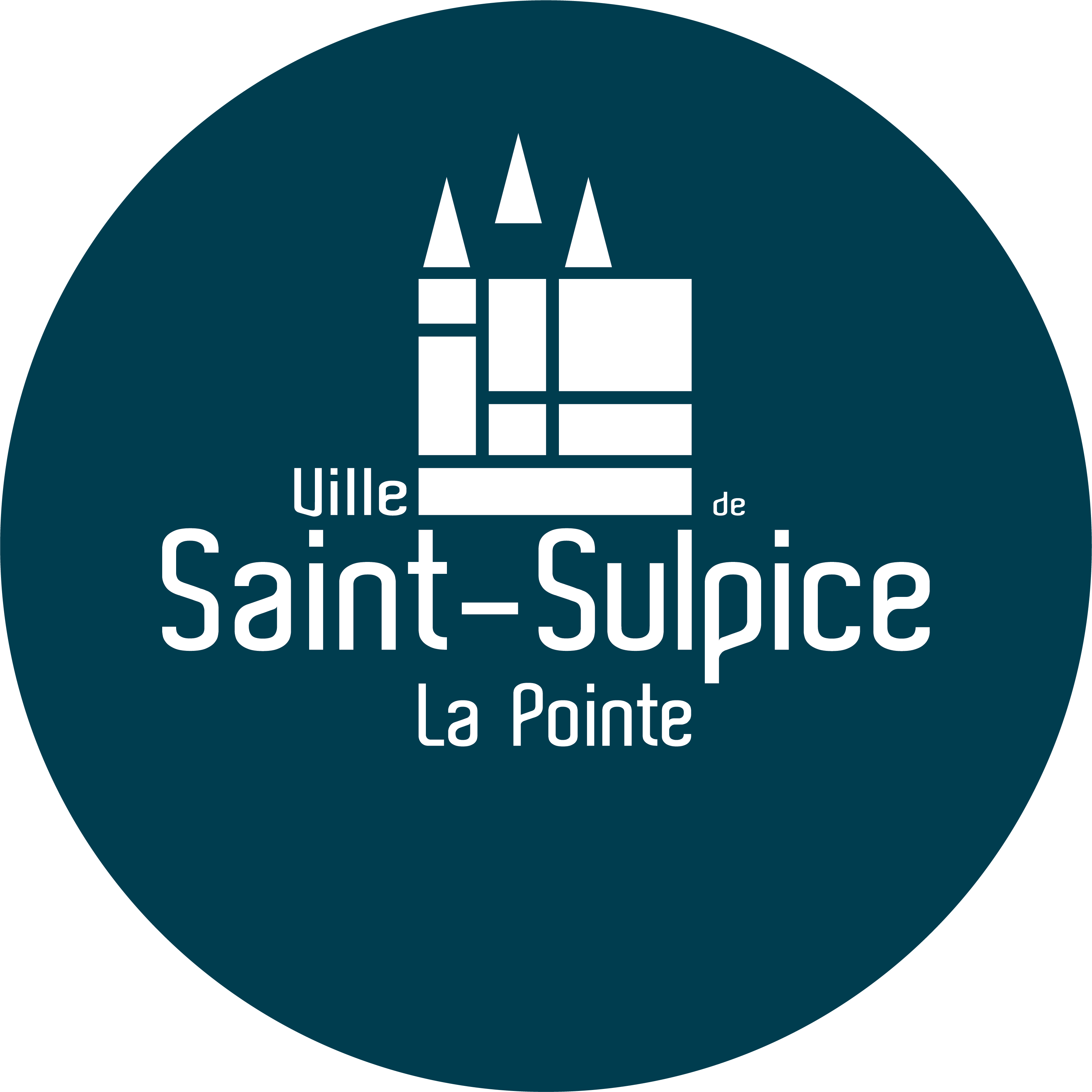 communication@ville-saint-sulpice-81.frmarie.duval@ville-saint-sulpice-81.frAvant le 15 de chaque moisTitre de l’évènement Date de l’évènement Heure de l’évènement Descriptif détailléPublic visé  Tout public           Ados / enfants (âge :________________) Séniors           Autre : __________________________________________LieuTarifsCoordonnées  de l’organisateurInscription obligatoire Oui          NonCordonnées pour inscription 